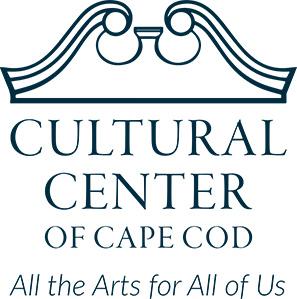 Cultural Center of Cape Cod Announces Three New Board Members For Immediate ReleaseNovember 03, 2022SOUTH YARMOUTH, Mass. — The Cultural Center of Cape Cod is announcing the addition of three new members to its Board of Trustees, with strong local
roots and experience in business, tourism and healthcare.“Our new members bring great perspective to the Cultural Center from varied backgrounds and professional experiences, with a shared passion for the Cultural Center,” said Board Chair Beatrice Gremlich.The Cultural Center of Cape Cod is a world-class arts hub housed in an historic building at 307 Old Main St., South Yarmouth. It attracts local and international artists exhibiting new works, and offers shows, classes, meetings and special events year-round. This year, it has hosted 23 art exhibitions and 65 concerts. New Trustee Jeff Watson owns the Captain Farris House, an award-winning bed & breakfast across from the Cultural Center on Old Main Street. Watson and his wife Carol have built a strong bond with the Cultural Center, promoting and partnering on events. Watson also has over 30 years of experience in business, sales and development.“We love our neighborhood and want to make a positive contribution, working with the Cultural Center to bring diverse cultural experiences that enlighten, expand and strengthen our community,” Watson said. “The Cultural Center has so much to offer.”Marlene Marrocco, also of South Yarmouth, has co-founded several successful companies where she developed sales and marketing strategies. She has volunteered at the Cultural Center for a year and will head the Board’s Development Committee.“My goal is to expand the membership, increase the number of events and make the Center more visible,” Marrocco said.Darijan Suton, of Hyannis, is the Corporate Wellness Manager at Cape Cod Healthcare. He has a PhD in Kinesiology/Exercise Physiology and has dedicated his career to helping people prevent obesity and diabetes.“I appreciate the Cultural Center’s versatility,” Suton said. “It has such a positive impact on the community.”Watson, Marrocco and Suton replace outgoing Trustees Marion Broidrick, Carl Lopes and Bert Jackson, and join current Cultural Center Board members: Evans Arnold (vice president), Jason Lilly (treasurer), Larry Thayer (clerk), Virginia Hoeck, Suzie Reid and Gremlich, the board president.Photos of new Board members are available HERE. Media Contact:
Leigh Blander
leigh@ellisstrategies.com | 781-718-3324About the Cultural Center of Cape CodThe Cultural Center of Cape Cod is dedicated to enriching and transforming people’s lives through the visual arts, music, hands-on learning, cultural exploration and more. We welcome more than 25,000 people a year to our five galleries, five resident artist studios, performance hall, culinary arts center, recording studio, ceramics studio, makerspace and classrooms. In 2022, the Cultural Center will host more than 500 classes and 65 concerts. Learn more about the Cultural Center of Cape Cod at www.cultural-center.org.###